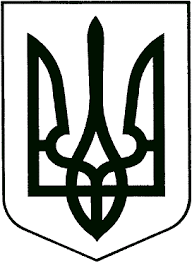 УКРАЇНАНОВОГРАД-ВОЛИНСЬКА МІСЬКА РАДАЖИТОМИРСЬКОЇ ОБЛАСТІРІШЕННЯдвадцять перша сесія							восьмого скликаннявід 			№ Про утворення наглядової ради комунального підприємства Новоград-Волинської міської ради «Наталівська сільська рада»Керуючись пунктом 30¹ частини першої статті 26 Закону України «Про місцеве самоврядування в Україні», статтею 78 Господарського кодексу України, враховуючи рішення міської ради від 31.03.2022 №487 «Про наглядові ради юридичних осіб, заснованих Новоград-Волинською міською радою»,  міська рада ВИРІШИЛА:Утворити наглядову раду комунального підприємства Новоград-Волинської міської ради «Наталівська сільська рада» та затвердити її персональний склад згідно з додатком.Контроль за виконанням цього рішення покласти на постійну комісію міської ради з питань житлово-комунального господарства, екології та водних ресурсів (Рудницький Д.В.), заступника міського голови Якубова В.О.Міський голова                                                                       Микола БОРОВЕЦЬДодаток до рішення міської ради від              № Склад наглядової ради комунального підприємства Новоград-Волинської міської ради «Наталівська сільська рада»Секретар міської ради                                                            Оксана ГВОЗДЕНКОДоля Олександр Петрович- керуючий справами виконавчого комітету міської ради;МахновецькийОлександр Петрович- депутат міської ради (за згодою);Прищепа Світлана Михайлівна- депутат міської ради (за згодою);Олейник Ігор Олександрович- депутат міської ради (за згодою);Терещук Анатолій Миколайович- староста сіл Наталівка, Олександрівка;Черевко Віктор Володимирович депутат міської ради (за згодою).